АДМИНИСТРАЦИЯЗАКРЫТОГО АДМИНИСТРАТИВНО-ТЕРРИТОРИАЛЬНОГО ОБРАЗОВАНИЯ СОЛНЕЧНЫЙПОСТАНОВЛЕНИЕО ВНЕСЕНИИ ИЗМЕНЕНИЙ В МУНИЦИПАЛЬНУЮ ПРОГРАММУ ЗАТО СОЛНЕЧНЫЙ ТВЕРСКОЙ ОБЛАСТИ «КУЛЬТУРА ЗАТО СОЛНЕЧНЫЙ ТВЕРСКОЙ ОБЛАСТИ» НА 2018-2023 ГОДЫ В соответствии со статьей 179 Бюджетного кодекса Российской Федерации и Решением Думы ЗАТО Солнечный от 12.05.2016г. № 28-5 «Положение о бюджетном процессе в ЗАТО Солнечный Тверской области», администрация ЗАТО СолнечныйПОСТАНОВЛЯЕТ:Внести в муниципальную программу ЗАТО Солнечный Тверской области «Культура ЗАТО Солнечный Тверской области» на 2018 - 2023 годы, утвержденную постановлением администрации ЗАТО Солнечный от 04.12.2017г. № 179 (далее – Программа), следующие изменения:в паспорте Программы:- слова «51 944,64 тыс. рублей» заменить словами «51 920,24 тыс. рублей»;- слова «2021 год – 8 109,09 тыс. рублей, из них: подпрограмма 1 – 7 874,69 тыс. рублей; подпрограмма 2 – 234,4 тыс. рублей»;» заменить словами «2021 год – 8 084,68 тыс. рублей, из них: подпрограмма 1 – 7 850,28 тыс. рублей; подпрограмма 2 – 234,4 тыс. рублей»;приложение 1 к Программе изложить в новой редакции согласно приложению 1 к настоящему постановлению.Настоящее Постановление вступает в силу с даты подписания и подлежит размещению на сайте администрации ЗАТО Солнечный.И. о. врио главы администрации ЗАТО Солнечный                                 М.А. Рузьянова28.10.2021ЗАТО Солнечный№ 166Приложение № 1
к постановлению администрации ЗАТО Солнечный
от 28.10.2021 № 166 Приложение № 1
к постановлению администрации ЗАТО Солнечный
от 28.10.2021 № 166 Приложение № 1
к постановлению администрации ЗАТО Солнечный
от 28.10.2021 № 166 Приложение № 1
к постановлению администрации ЗАТО Солнечный
от 28.10.2021 № 166 Приложение № 1
к постановлению администрации ЗАТО Солнечный
от 28.10.2021 № 166 Приложение № 1
к постановлению администрации ЗАТО Солнечный
от 28.10.2021 № 166 Характеристика муниципальной программы ЗАТО Солнечный Тверской области
"Культура ЗАТО Солнечный"
на 2018-2023 годыХарактеристика муниципальной программы ЗАТО Солнечный Тверской области
"Культура ЗАТО Солнечный"
на 2018-2023 годыХарактеристика муниципальной программы ЗАТО Солнечный Тверской области
"Культура ЗАТО Солнечный"
на 2018-2023 годыХарактеристика муниципальной программы ЗАТО Солнечный Тверской области
"Культура ЗАТО Солнечный"
на 2018-2023 годыХарактеристика муниципальной программы ЗАТО Солнечный Тверской области
"Культура ЗАТО Солнечный"
на 2018-2023 годыХарактеристика муниципальной программы ЗАТО Солнечный Тверской области
"Культура ЗАТО Солнечный"
на 2018-2023 годыХарактеристика муниципальной программы ЗАТО Солнечный Тверской области
"Культура ЗАТО Солнечный"
на 2018-2023 годыХарактеристика муниципальной программы ЗАТО Солнечный Тверской области
"Культура ЗАТО Солнечный"
на 2018-2023 годыХарактеристика муниципальной программы ЗАТО Солнечный Тверской области
"Культура ЗАТО Солнечный"
на 2018-2023 годыХарактеристика муниципальной программы ЗАТО Солнечный Тверской области
"Культура ЗАТО Солнечный"
на 2018-2023 годыХарактеристика муниципальной программы ЗАТО Солнечный Тверской области
"Культура ЗАТО Солнечный"
на 2018-2023 годыХарактеристика муниципальной программы ЗАТО Солнечный Тверской области
"Культура ЗАТО Солнечный"
на 2018-2023 годыХарактеристика муниципальной программы ЗАТО Солнечный Тверской области
"Культура ЗАТО Солнечный"
на 2018-2023 годыХарактеристика муниципальной программы ЗАТО Солнечный Тверской области
"Культура ЗАТО Солнечный"
на 2018-2023 годыХарактеристика муниципальной программы ЗАТО Солнечный Тверской области
"Культура ЗАТО Солнечный"
на 2018-2023 годыХарактеристика муниципальной программы ЗАТО Солнечный Тверской области
"Культура ЗАТО Солнечный"
на 2018-2023 годыХарактеристика муниципальной программы ЗАТО Солнечный Тверской области
"Культура ЗАТО Солнечный"
на 2018-2023 годыХарактеристика муниципальной программы ЗАТО Солнечный Тверской области
"Культура ЗАТО Солнечный"
на 2018-2023 годыХарактеристика муниципальной программы ЗАТО Солнечный Тверской области
"Культура ЗАТО Солнечный"
на 2018-2023 годыХарактеристика муниципальной программы ЗАТО Солнечный Тверской области
"Культура ЗАТО Солнечный"
на 2018-2023 годыХарактеристика муниципальной программы ЗАТО Солнечный Тверской области
"Культура ЗАТО Солнечный"
на 2018-2023 годыХарактеристика муниципальной программы ЗАТО Солнечный Тверской области
"Культура ЗАТО Солнечный"
на 2018-2023 годыХарактеристика муниципальной программы ЗАТО Солнечный Тверской области
"Культура ЗАТО Солнечный"
на 2018-2023 годыХарактеристика муниципальной программы ЗАТО Солнечный Тверской области
"Культура ЗАТО Солнечный"
на 2018-2023 годыПринятые сокращения
1. Программа - муниципальная программа ЗАТО Солнечный;
2. Подпрограмма - подпрограмма муниципальной программы ЗАТО Солнечный
3. Код администратора программы - 001Принятые сокращения
1. Программа - муниципальная программа ЗАТО Солнечный;
2. Подпрограмма - подпрограмма муниципальной программы ЗАТО Солнечный
3. Код администратора программы - 001Принятые сокращения
1. Программа - муниципальная программа ЗАТО Солнечный;
2. Подпрограмма - подпрограмма муниципальной программы ЗАТО Солнечный
3. Код администратора программы - 001Принятые сокращения
1. Программа - муниципальная программа ЗАТО Солнечный;
2. Подпрограмма - подпрограмма муниципальной программы ЗАТО Солнечный
3. Код администратора программы - 001Принятые сокращения
1. Программа - муниципальная программа ЗАТО Солнечный;
2. Подпрограмма - подпрограмма муниципальной программы ЗАТО Солнечный
3. Код администратора программы - 001Принятые сокращения
1. Программа - муниципальная программа ЗАТО Солнечный;
2. Подпрограмма - подпрограмма муниципальной программы ЗАТО Солнечный
3. Код администратора программы - 001Принятые сокращения
1. Программа - муниципальная программа ЗАТО Солнечный;
2. Подпрограмма - подпрограмма муниципальной программы ЗАТО Солнечный
3. Код администратора программы - 001Принятые сокращения
1. Программа - муниципальная программа ЗАТО Солнечный;
2. Подпрограмма - подпрограмма муниципальной программы ЗАТО Солнечный
3. Код администратора программы - 001Принятые сокращения
1. Программа - муниципальная программа ЗАТО Солнечный;
2. Подпрограмма - подпрограмма муниципальной программы ЗАТО Солнечный
3. Код администратора программы - 001Принятые сокращения
1. Программа - муниципальная программа ЗАТО Солнечный;
2. Подпрограмма - подпрограмма муниципальной программы ЗАТО Солнечный
3. Код администратора программы - 001Принятые сокращения
1. Программа - муниципальная программа ЗАТО Солнечный;
2. Подпрограмма - подпрограмма муниципальной программы ЗАТО Солнечный
3. Код администратора программы - 001Принятые сокращения
1. Программа - муниципальная программа ЗАТО Солнечный;
2. Подпрограмма - подпрограмма муниципальной программы ЗАТО Солнечный
3. Код администратора программы - 001Принятые сокращения
1. Программа - муниципальная программа ЗАТО Солнечный;
2. Подпрограмма - подпрограмма муниципальной программы ЗАТО Солнечный
3. Код администратора программы - 001Принятые сокращения
1. Программа - муниципальная программа ЗАТО Солнечный;
2. Подпрограмма - подпрограмма муниципальной программы ЗАТО Солнечный
3. Код администратора программы - 001Принятые сокращения
1. Программа - муниципальная программа ЗАТО Солнечный;
2. Подпрограмма - подпрограмма муниципальной программы ЗАТО Солнечный
3. Код администратора программы - 001Принятые сокращения
1. Программа - муниципальная программа ЗАТО Солнечный;
2. Подпрограмма - подпрограмма муниципальной программы ЗАТО Солнечный
3. Код администратора программы - 001Принятые сокращения
1. Программа - муниципальная программа ЗАТО Солнечный;
2. Подпрограмма - подпрограмма муниципальной программы ЗАТО Солнечный
3. Код администратора программы - 001Принятые сокращения
1. Программа - муниципальная программа ЗАТО Солнечный;
2. Подпрограмма - подпрограмма муниципальной программы ЗАТО Солнечный
3. Код администратора программы - 001Принятые сокращения
1. Программа - муниципальная программа ЗАТО Солнечный;
2. Подпрограмма - подпрограмма муниципальной программы ЗАТО Солнечный
3. Код администратора программы - 001Принятые сокращения
1. Программа - муниципальная программа ЗАТО Солнечный;
2. Подпрограмма - подпрограмма муниципальной программы ЗАТО Солнечный
3. Код администратора программы - 001Принятые сокращения
1. Программа - муниципальная программа ЗАТО Солнечный;
2. Подпрограмма - подпрограмма муниципальной программы ЗАТО Солнечный
3. Код администратора программы - 001Принятые сокращения
1. Программа - муниципальная программа ЗАТО Солнечный;
2. Подпрограмма - подпрограмма муниципальной программы ЗАТО Солнечный
3. Код администратора программы - 001Принятые сокращения
1. Программа - муниципальная программа ЗАТО Солнечный;
2. Подпрограмма - подпрограмма муниципальной программы ЗАТО Солнечный
3. Код администратора программы - 001Принятые сокращения
1. Программа - муниципальная программа ЗАТО Солнечный;
2. Подпрограмма - подпрограмма муниципальной программы ЗАТО Солнечный
3. Код администратора программы - 001Принятые сокращения
1. Программа - муниципальная программа ЗАТО Солнечный;
2. Подпрограмма - подпрограмма муниципальной программы ЗАТО Солнечный
3. Код администратора программы - 001Принятые сокращения
1. Программа - муниципальная программа ЗАТО Солнечный;
2. Подпрограмма - подпрограмма муниципальной программы ЗАТО Солнечный
3. Код администратора программы - 001Принятые сокращения
1. Программа - муниципальная программа ЗАТО Солнечный;
2. Подпрограмма - подпрограмма муниципальной программы ЗАТО Солнечный
3. Код администратора программы - 001Принятые сокращения
1. Программа - муниципальная программа ЗАТО Солнечный;
2. Подпрограмма - подпрограмма муниципальной программы ЗАТО Солнечный
3. Код администратора программы - 001Принятые сокращения
1. Программа - муниципальная программа ЗАТО Солнечный;
2. Подпрограмма - подпрограмма муниципальной программы ЗАТО Солнечный
3. Код администратора программы - 001Принятые сокращения
1. Программа - муниципальная программа ЗАТО Солнечный;
2. Подпрограмма - подпрограмма муниципальной программы ЗАТО Солнечный
3. Код администратора программы - 001Коды бюджетной классификацииКоды бюджетной классификацииКоды бюджетной классификацииКоды бюджетной классификацииКоды бюджетной классификацииКоды бюджетной классификацииКоды бюджетной классификацииКоды бюджетной классификацииКоды бюджетной классификацииКоды бюджетной классификацииКоды бюджетной классификацииКоды бюджетной классификацииКоды бюджетной классификацииКоды бюджетной классификацииЦели программы, подпрограммы, задачи подпрограммы, мероприятия (административные мероприятия) подпрограммы и их показателиЕд.Годы реализации программыГоды реализации программыГоды реализации программыГоды реализации программыГоды реализации программыГоды реализации программыЦелевое (суммарное) значение показателяЦелевое (суммарное) значение показателяразделразделподразделподразделКлассификация целевой статьи расхода бюджетаКлассификация целевой статьи расхода бюджетаКлассификация целевой статьи расхода бюджетаКлассификация целевой статьи расхода бюджетаКлассификация целевой статьи расхода бюджетаКлассификация целевой статьи расхода бюджетаКлассификация целевой статьи расхода бюджетаКлассификация целевой статьи расхода бюджетаКлассификация целевой статьи расхода бюджетаКлассификация целевой статьи расхода бюджетаЦели программы, подпрограммы, задачи подпрограммы, мероприятия (административные мероприятия) подпрограммы и их показателиизм.201820192020202120222023значениеГод достижения12345678910111213141516181920212223242500000500000000Программа «Культура ЗАТО Солнечный Тверской области» на 2018-2023 годыТыс. руб.9 918,469 100,607 480,288 084,688 668,118 668,1151 920,242023Цель «Создание условий для повышения качества и разнообразия услуг, предоставляемых в сфере культуры и искусства, удовлетворение потребностей в развитии и реализации культурного и духовного потенциала каждой личности»хххххххххПоказатель 1 «Уровень удовлетворенности населения ЗАТО Солнечный культурной жизнью»%78%80%80%80%80%80%80%2023Показатель 2 «Количество муниципальных услуг в сфере культуры предоставляемых муниципальными учреждениями культуры ЗАТО Солнечный»единиц141618181818182023Показатель 3 «Отношение средней заработной платы работников учреждений культуры к средней заработной плате по Тверской области»%90%100%100%100%100%100%100%202300000510000000 Подпрограмма 1 «Сохранение и развитие культурного потенциала ЗАТО Солнечный»Тыс. руб.8 008,438 019,116 951,627 850,288 433,718 433,7147 696,86202308000510100000Задача 1 «Сохранение и развитие библиотечного дела»Тыс. руб.1 432,671 405,931 540,811 643,561 662,231 662,239 347,432023Показатель «Количество посещений библиотеки на 1000 человек населения»единиц820825825825825825825202308010510120010Мероприятие 1.001 «Библиотечное обслуживание населения»Тыс. руб.1 287,671 265,931 470,811 568,561 587,231 587,238 767,432023Показатель 1 «Количество зарегистрированных пользователей муниципальных библиотек»единиц570580580580580580580202308010510120020Мероприятие 1.002 «Комплектование библиотечных фондов»Тыс. руб.145,00140,0070,0075,0075,0075,00580,002023Показатель 1 Рост обеспеченности населения библиотечным фондом на 1 жителя в муниципальном образовании%0,40,50,50,50,50,50,5202308000510200000Задача 2 «Поддержка непрофессионального искусства и народного творчества»Тыс. руб.6 575,766 613,185 410,816 206,736 771,486 771,4838 349,44202308000510200000Задача 2 «Поддержка непрофессионального искусства и народного творчества»Тыс. руб.6 575,766 613,185 410,816 206,736 771,486 771,4838 349,442023Показатель «Уровень удовлетворенности населения, оказываемыми услугами культурно-досуговыми учреждениями»%78%80%80%80%80%80%80%202308010510220030Мероприятие 2.001 «Обеспечение деятельности культурно – досуговых муниципальных учреждений»Тыс. руб.5 861,415 614,644 165,334 839,845 528,075 528,0731 537,352023Показатель 1 «Количество посещений мероприятий культурно-досугового учреждения на 1000 человек населения»единиц19051910191019101910191019102023Административное мероприятие 2.002 «Создание условий для занятий творческой деятельностью на непрофессиональной основе»Да/нетдадададададаххПоказатель 1 «Число лиц, занимающихся в муниципальном культурно-досуговом учреждении творческой деятельностью на непрофессиональной основе»единиц320320320320320320320202008010510220040Мероприятие 2.003 «Профессиональная переподготовка и повышение квалификации специалистов сферы «Культуры»Тыс. руб.2,1015,0017,6310,0010,0010,0064,732023Показатель 1 «Количество специалистов, повысивших свою квалификацию в общей численности работников отрасли «Культура»Единиц12222211202008010510210680Мероприятие 2.004ОБ Повышение заработной платы работникам муниципальных учреждений культуры Тверской областиТыс. руб.705,20973,801 215,701 221,201 221,201 221,206 558,302023080105102S0680Мероприятие 2.004МБ Повышение заработной платы работникам муниципальных учреждений культуры Тверской областиТыс. руб.7,059,7412,16135,6912,2112,21189,062023Показатель 1 средняя заработная плата работников списочного состава муниципальных учреждений культурыРуб.21 538,7022 783,9025 204,5025 077,0025 077,0025 077,0025 077,00202300000520000000Подпрограмма 2 «Реализация социально значимых проектов в сфере культуры»Тыс. руб.1 910,031 081,49528,66234,40234,40234,404 223,38202308000520100000Задача 1 «Обеспечение многообразия художественной, творческой жизни ЗАТО Солнечный»Тыс. руб.1 629,50940,00402,66150,00150,00150,003 422,162023Показатель «Количество мероприятий, проведенных муниципальными учреждениями культуры»Единиц110115115115115115685202308010520120010Мероприятие 1.001 «Организация и проведение социально значимых федеральных, региональных, муниципальных мероприятий и проектов»Тыс. руб.1 629,50940,00402,66150,00150,00150,003 422,162023Показатель 1 «Удельный вес населения, участвующего в культурно-досуговых мероприятиях, проводимых муниципальными учреждениями культуры»%404550505050502020Административное мероприятие 1.002 «Взаимодействие с правоохранительными органами по вопросам обеспечения правопорядка и безопасности при проведении мероприятий сферы культуры на территории ЗАТО Солнечный.»Да/нетдадададададаххПоказатель административного мероприятия «Доля мероприятий сферы культуры, проведенных во взаимодействии с правоохранительными органами»%100100100100100100100х08010520200000Задача 2 «Укрепление и модернизация материально-технической базы муниципальных учреждений культуры ЗАТО Солнечный»Тыс. руб.280,53141,49126,0084,4084,4084,40801,222023Показатель 1 «Доля муниципальных учреждений культуры, находящихся в нормативном состоянии»%100100100100100100100хПоказатель 2 «Доля муниципальных учреждений культуры, в которых приобретено новое оборудование»%100100100100100100100х08040520210920Мероприятие 2.002 Реализация мероприятий по обращениям, поступающим к депутатам Законодательного Собрания Тверской областиТыс. руб.34,0034,0034,000,000,000,00102,00201908010520220010Мероприятие 2.001 «Проведение ремонтных работ зданий и помещений муниципальных учреждений культуры ЗАТО Солнечный»Тыс. руб.158,5312,990,000,000,000,00171,522019Показатель 1 «Количество муниципальных учреждений культуры, в которых проведен капитальный ремонт, ремонт»Единиц1100002х08010520220030Мероприятие 2.003 «Установка противопожарного оборудования и проведение противопожарных мероприятий в муниципальных учреждениях культуры»Тыс. руб.88,0094,5092,0084,4084,4084,40527,702023Показатель 1 «Количество муниципальных учреждений культуры, которые полностью соответствуют нормам и требованиям противопожарной безопасности»единиц22222222020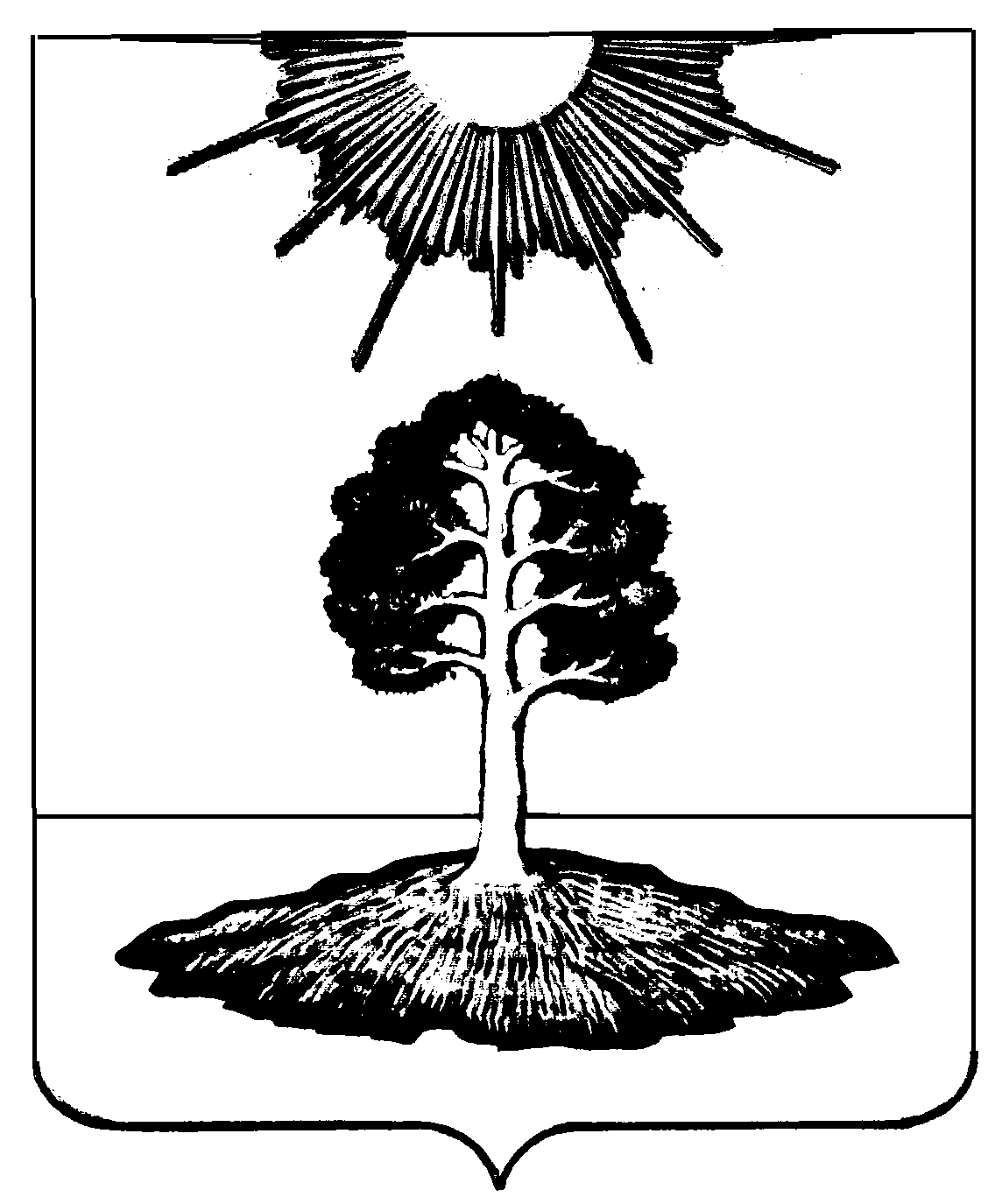 